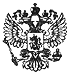 Федеральный закон от 20 апреля 2014 г. N 75-ФЗ "О внесении изменений в отдельные законодательные акты Российской Федерации по вопросу создания ведомственной охраны для обеспечения безопасности объектов топливно-энергетического комплекса"     Принят Государственной Думой 1 апреля 2014 года     Одобрен Советом Федерации 16 апреля 2014 года     Статья 1     Статью 4.1 Федерального закона от 13 декабря 1994 года  N 60-ФЗ   "Опоставках продукции  для  федеральных  государственных  нужд"   (Собраниезаконодательства Российской Федерации, 1994, N 34, ст. 3540; 2007, N 32,ст. 4121) изложить в следующей редакции:     "Статья 4.1. Обеспечение охраны  объектов   топливно-энергетического                 комплекса,  предназначенных  для  добычи,   переработки,                 транспортировки, хранения  продукции,  поставляемой   по                 государственному контракту, и  имущества,   необходимого                 для выполнения государственного контракта     Охрана объектов топливно-энергетического комплекса, предназначенныхдля   добычи,   переработки,   транспортировки,   хранения     продукции,поставляемой по государственному контракту, и имущества, необходимого длявыполнения   государственного   контракта,   принадлежащих     на   правесобственности организации - собственнику Единой системы газоснабжения   и(или) ее дочерним обществам, либо стратегическому акционерному обществу,осуществляющему  управление  системой  магистральных      нефтепроводов инефтепродуктопроводов, и (или) акционерным обществам, более 50 процентовголосующих  акций  (долей  в  уставном  капитале)  которых    находится всобственности  этого  стратегического  акционерного  общества     или егодочерних обществ, либо стратегическому акционерному  обществу,   ведущемудеятельность по добыче и переработке углеводородного сырья, и (или)   егодочерним обществам, обеспечивается  ведомственной  охраной,   создаваемойсоответственно организацией - собственником Единой системы газоснабжения,либо стратегическим  акционерным  обществом,  осуществляющим   управлениесистемой  магистральных  нефтепроводов  и  нефтепродуктопроводов,    либостратегическим акционерным обществом, ведущим деятельность по  добыче   ипереработке углеводородного сырья.".     Статья 2     В  части третьей  статьи 12  Федерального  закона  от  13    декабря1996 года N 150-ФЗ "Об  оружии"  (Собрание  законодательства   РоссийскойФедерации, 1996, N 51,  ст. 5681;  1998,  N 31,  ст. 3834;  2002,   N 26,ст. 2516; 2003, N 2, ст. 167; 2007, N 1, ст. 21; N 32,  ст. 4121;   2008,N 52, ст. 6227; 2009, N 7, ст. 770; N 11, ст. 1261; 2011,  N 1,   ст. 10;N 15, ст. 2025;  2013,  N 27,  ст. 3477;  2014,  N 11,  ст. 1092)  слова"стратегических  предприятий,  стратегических  акционерных    обществ, ихдочерних обществ, осуществляющих эксплуатацию магистральных нефтепроводови являющихся их собственниками,  и  организации  -  собственника   Единойсистемы  газоснабжения,"  исключить,  слова  "Указанные    стратегическиепредприятия, стратегические акционерные общества, их дочерние общества всоответствии с Федеральным законом от 13 декабря  1994 года  N 60-ФЗ   "Опоставках  продукции  для  федеральных  государственных  нужд"   заменитьсловами  "Субъекты  топливно-энергетического  комплекса,      указанные встатье 9.1  Федерального  закона  от  21  июля  2011 года     N 256-ФЗ "Обезопасности объектов топливно-энергетического комплекса",".     Статья 3     Внести в статью 8 Федерального закона от 14 апреля 1999 года N 77-ФЗ"О ведомственной охране" (Собрание законодательства Российской Федерации,1999, N 16, ст. 1935; 2007, N 49, ст. 6079; 2009, N 19, ст. 2279;   2010,N 48, ст. 6246) следующие изменения:     1) дополнить новыми частями второй и третьей следующего содержания:     "Ведомственная охрана организации  -  собственника  Единой   системыгазоснабжения  осуществляет  защиту  объектов    топливно-энергетическогокомплекса, принадлежащих на праве собственности указанной организации   и(или)   ее   дочерним   обществам,   и   продукции,       поставляемой погосударственному контракту.     Ведомственная  охрана   стратегического   акционерного     общества,осуществляющего  управление  системой  магистральных      нефтепроводов инефтепродуктопроводов, принадлежащих ему и (или) акционерным   обществам,более 50 процентов голосующих акций (долей в уставном капитале)   которыхнаходится в собственности этого стратегического акционерного общества илиего    дочерних     обществ,     осуществляет         защиту     объектовтопливно-энергетического комплекса, принадлежащих на праве собственностиуказанным организациям, и продукции,  поставляемой  по   государственномуконтракту.";     2) дополнить частью четвертой следующего содержания:       "Ведомственная  охрана  стратегического  акционерного    общества,ведущего деятельность по добыче  и  переработке  углеводородного   сырья,осуществляет  защиту   объектов   топливно-энергетического     комплекса,принадлежащих  на  праве   собственности   указанному     стратегическомуакционерному обществу и  (или)  его  дочерним  обществам,  и   продукции,поставляемой по государственному контракту.";     3) части вторую и третью считать  соответственно  частями    пятой ишестой.     Статья 4     Федеральный закон от 21 июля  2011 года  N 256-ФЗ  "О   безопасностиобъектов топливно-энергетического комплекса" (Собрание   законодательстваРоссийской  Федерации,  2011,  N 30,  ст. 4604;  2013,  N 27,   ст. 3455)дополнить статьей 9.1 следующего содержания:     "Статья 9.1.      Ведомственная       охрана       организаций                 топливно-энергетического комплекса     Для обеспечения физической защиты объектов топливно-энергетическогокомплекса  организация  -  собственник  Единой  системы    газоснабжения,стратегическое акционерное общество, осуществляющее управление   системоймагистральных нефтепроводов и  нефтепродуктопроводов,  и   стратегическоеакционерное общество,  ведущее  деятельность  по  добыче  и   переработкеуглеводородного сырья, имеют право на создание ведомственной охраны.".     Статья 5     Настоящий Федеральный закон вступает в силу по истечении   девяностадней после дня его официального опубликования.Президент Российской Федерации                                  В. ПутинМосква, Кремль20 апреля 2014 годаN 75-ФЗ

ИА "ГАРАНТ": http://www.garant.ru/hotlaw/federal/538535/#ixzz2zX2MqY8H